Chapter 2: Important Definitions, Postulates and Theorems    (Fill in the blanks with the correct definition/postulate/theorem.            Do not add anything else to this worksheet. You may use this on                the Ch 2 Quiz/Test as long as there is nothing extra on this sheet.)                                                 __   : a = a                                        __             : if a =b, then b = a                                         __            : if a = b and b = c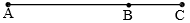                                           __          : If B is between A and C, then AB + BC = AC                                            __        : If M is the midpoint of AB, then AM = MB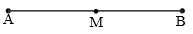                                      __               : If M is the midpoint of AB, then  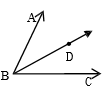                                   __                  : If AB = XY, then  __________________________: If BD bisects ABC, then ABD  DBC__________________________: If X and Y are supplementary, then mX + mY= 180 __________________________: If X and Y are complementary, then mX + mY= 90__________________________: If K is a right angle, then m = 90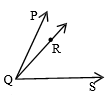 __________________________: If P  D, then mP = mD__________________________: If R is in the interior of PQS,  then mPQR + mRQS = mPQS                                                        __________________________: If 1 and 2 form a linear pair, then they are supplementary                                                           _________________________: If 1 and 2 are adjacent and together they form a right angle, then they are complementary                    __________________________: If B and C are both supplementary to A, then B C__________________________: If E and G are both complementary to D, then E G__________________________: If 3 and 4 are vertical angles, then 3 4__________________________: If two lines are perpendicular, then they form right angles.Theorem: All right angles are congruent.Theorem: Perpendicular lines form congruent adjacent angles.Theorem: If 2 angles are congruent and supplementary, then they are both right angles.Theorem: If two congruent angles form a linear pair, then they are both right angles